Curriculum Vita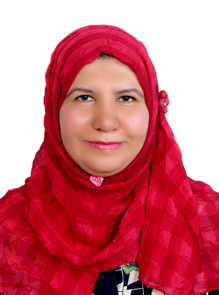 Personal information                          Name: Nagwa A. Zein –El DeinBirth date : October/25/1964Address : 1Hamdy st. Dar – El Salam CairoPosition : Ass. prof of Pediatrics Nursing, Menoufiya UniversityTel	: 01092602001 /0225243536E-mail address: Nagwa_ahmedzin@ymail.comScientific CertificatesWork Experience1- Instructor in Paediatric Nursing Department Menoufiya University since 1/9/1987 to 7/5/19932- Assistant lecturer in Paediatric Nursing Department Menoufiya University since8/5/1993 to21/4/20013-Lecturer of Paediatric Nursing Menoufiya University since 22/4/2001 to 20/12/20064-Assistant Professor, Philadelphia University (Jordan- Amman) since 22/12 /2006 till 31/8/20085- Assistant professor, Menoufia University since 24/10/2011 Till now5-Ass.prof at  Philadelphia University (Jordan) 25/12/2006-31/8/2008 and Quality assurance officerSpecial Skills1- Teaching Paediatric Critical Care 2- Computer Skills 3- Statistical SkillsConferences and workshops 1- Workshop on TOT2-New concepts in teaching and learning3-Adolescent Psychology4-Parenteral Nutrition 5-Diabetus and cardiology6-Educational enhancement and accreditation 7-Up dated in Paediatric Community Participation 1- Member of developing women association 2-Member of Egyptian Association for culture cooperation Published Scientific Papers1- Impact of interpersonal communication skills used by nurses in paediatric care units on their relationship with mothers  2-Impact of hyperbaric Oxygen therapy on gross motor and self care skills of children with cerebral palsy3-Correlation between home stimulation with the behaviour and cognitive of young children in Shebin –El Kom 4- Study of psychological problems that affect formation of healthy individuation 5- Mothers and Nurses Assessment  of Risk Factors  and early detection of Congenital anomalies International Published paper 6- Effect of breast feeding on pain relief during infant immunization 7-Impact of Health Education on Mothers and Nurses to Prevent Shaken Baby Syndrome among High risk Infants’ 8- Impact of massage therapy intervention on autistic children responses 9- Assessment of parents satisfaction of services provided in some neonatal intensive care units in Menoufiya Governorate10- Risk factors  and Early Signs   of Congenital Anomalies  identified by Nurses and Mothers in Shebin el Kom11- Effect of an Infection Control Competency Based Protocol on the Occurrence of Blood Borne Infection in Paediatric Haemodialysis Unit at Minofiya University Hospital12- Effect of Vision Impairment on Quality of Life of Students in El-Nour Institute at Shebin El-Kom13-Effect of Electronic media on Adolescence and its safe guard  :Strategy for prevention14-The effect of guidance booklet on discharged mothers of children with respiratory tract infection15- Effect of Guided Imagery and Story Telling on The Intensity of Nausea and Vomiting Among Children Undergoing Chemotherapy16-Assessment of Quality of Nursing Care Provided Immediately After Birth At University Hospital17- Correlation between maternal mental illness and infant abnormal behaviour18-Maternal Coping Intervention Program based on Integrated Care Pathway: Effect on Glycemic Control of their Children with Type1 Diabetes Mellitus19-Neonatal Glucose Monitoring and Its Management After Caesarean Section : Evidence Based of Breast Feeding 20-Effect of Ordinal Position and Gender on Self Confidence and Self Dependency of Adolescence21-Clamping Time and its  Effect on Mothers and Their Term Newborn22-Mothers maltreatment and its effect of children recurrence of safety threat among hospitalized children23-Effect of an intervention on prevention of recurrence   of febrile convulsion for under five childrenSupervised Thesis 1- Assessment of parents satisfaction of services provided in some neonatal intensive care units in Menoufiya Governorate2- Effect of Guided Imagery Versus Story Telling on the Intensity of Nausea and Vomiting of Children Undergoing Chemotherapy 3-The effect of vision impairment on the quality of life of students in El- Nour Institute at Shebin El- Kom4-Effect of an Infection Control Competency –Based Protocol on the Occurrence of Blood Borne infection In Paediatric   Haemodialysis Unit at Miniofya University Hospital5-Effect of Nursing Intervention on Prevention of Febrile Convulsions Recurrence Among Children6-Impact of Competency Based Infection Control  Guideline on Reduction of Nosocomial Infection In Neonatal Intensive Care Unit7- Effect of sensory integration program on the development of children with autism8- Effect of nutritional intervention on growth of infants accompanying their mothers in prison9- Effect of Designed Guidelines on Nurses′ Performance to Prevent Preterm Infants′ Hypothermia at NICU.10 Effect of chrayotherapy on arteriovenous fistula related pain on children under going hemodialysisورش العمل والدورات التدريبيه التى حصلت عليها خلال شغله وظيفة مدرس :  تطبيق المعاير الأكاديمية فى التمريض: اسم الدورة باللغة الأنجليزية :           Application of National Academic Standard (NARS) Faculty of Nursing, Cairo University, 16/3/20092- أسم الدورة باللغة العربية       الربط بين التعليم والخدمة التمريضية اسم الدورة باللغة الأنجليزية                            Connection between Education and Nursing Services لجنة التعليم المستمر بالأشتراك مع اللجنة العلمية بأدارة رعاية الشباب 21/4/2004  3-أسم الدورة باللغة العربية:              الرعاية بمرضى السمنى	                                           	اسم الدورة باللغة الأنجليزية:                                -Lipids and Obesity    - 8th Pan Arab Conference on Diabetes Workshop on Lipids and                                 -Obesity 23-26 March 20044-  الجمعية العربية لطب الكوارث والطوارىء والأزمات المؤتمر العام لطب الحالات الحرجة والرعاية المركزة والطوارىء – -البرنامج التدريبى المكثف عن التعامل مع اجهزة الرعاية المركزة والتعامل مع الحالات الحرجة والأسعاف العاجل-البرنامج التدريبى عن إدارة الكوارث والتعامل بطب الأزمات  25-27 /3/2003 جامعة الأزهردورات خاصة بمركز الدراسات الأستراتيجية وأعداد القادة بجامعة المنوفية5- أسم الدورة باللغة العربية  SPSSتنمية مهارات التحليل الأحصائى للبيانات باستخدام برنامج مركز الدراسات الأستراتيجية وأعداد القادة بجامعة المنوفية 28-30/1/20036- أسم الدورة باللغة العربية:تنمية مهارات إعداد وكتابة مشاريع الأبحاث العلمية مركز الدراسات الأستراتيجية وأعداد القادة بجامعة المنوفية 12 -21/10/20027-تطوير الأمتحانات الجامعية نحو الأفضل  مركز الدراسات الأستراتيجية وأعداد القادة بجامعة المنوفية 4-14 يوليو / بجامعة المنوفبة 2004                مركز الدراسات الأستراتيجية وأعداد القادة بجامعة المنوفية 1-13/3/20038    - دورة تنمية مهارات العرض     Power Point    بأستخدام Data Show    9 - المشاركة فى مؤتمر تطوير المناهج1-Reconstructing Nursing Curriculum Through Critical Thinking Skills for Accreditation 15 th February 200510- دورات خاصة بالهيئة القومية للأعتماد وتوكيد الجودة 1- المراجعون الخارجيون لمؤسسات التعليم العالى 26-30 أبريل/20092- الدورة المتقدمة للمراجين الخارجين  للتعليم العالى ( نماذج محاكاه)3- 6 / 5/200911—الدورات الخاصه بمركز تنمية قدرات أعضاء هيئة التدريس:(1) الاتجاهات الحديثه فى التدريس      2-4/10/2004 (24 ساعة)(2) تنمية مهارات رعاية الشباب       30 /10-2/11/2004 (16ساعة) (3) مهارات الاتصال الفعال           23-27/4/2005. (20ساعة)   (4) إدارة البحث العلمى                28-30/5/2006. (15ساعة) ش(5) تصميم المقرر                      4-5/ 6 /2006 (10ساعة) (6) الساعات المعتمدة                  8-10/2/2009. (15ساعة)(7) المشروعات البحثية التنافسية    25-27/3/ 2012(15ساعة)-المؤتمرات العلميه التى تم الحضور بها خلال فترة تعيينى مدرس:2-Pan Arab Conference for the Study of Diabetes-  الرابطة العربية للتعليم الطبى المستمر -Ain – Shams University Conference center Cairo- Egypt 14-17 January 2003  3-9th Pan Arab Conference on Diabetes- -22-25/3/2005                   4-- 5th Annual International Symposium on Hematology and Fever-     -Tanta University July 18-20/2/20024-الصحة النفسية فى أماكن العمل اليوم العالمى للصحة النفسية – المجلس الأقليمى للصحة النفسية للشرق المتوسط  14 أكتوبر /2001ندوة علمية بعنوان- 55-Maternal and Women’s Health Problems Evidence – Based Practice 6-قسم صحة الأم وحديثى الولادة 24/10/2001 القاهرة 7-Genetic Counseling  Seminar-7   Cairo University  26/4/20048- Helping the Mother of Sick Child and Pediatric Update 9-The 3rd  Annual Congress of The Pediatric Department Menoufiya University 3/6/20049-الشباب والحفاظ على النيل والحد من التلوث جمعية وفاء النيل المؤتمر الثامن لجمعية وفاء النيل 22-23أغسطس /200410-8th International Nursing Conference on Up date In Nursing -- 27-29/11/2004 Alexandria –Egypt  11-Infection, Immunization and Child Protection -2nd Annual Congress on the Pediatric Department, Menoufiya University 29-30/ 5/ 2003         12-تأثير الموجات الكهرومغناطيسية على جسم الأنسان  ندوة علمية جامعة المنوفية- كلية التمريض -مكافحة العدوى للألتهاب الرئوى غير التقليدى  (SARS) -13جمعية جودة الرعاية التمريضية والبحوث 13/7/300314-Psychological Problems Among Children -         Cairo University 6/4/2003        15-Adolescence Health: Psychological Aspect-  مركز الخدمة العامة كلية التمريض – جامعة المنوفية 16- Fundamental of Enteral and Parenteral Nutrition 16Pediatric Short Course – Faculty of Medicine, Menoufiya University  20-22/5/2002 17- إدارة الأزمات والكوارث فى المنشئات الصحية جمعية جودة الرعاية التمريضية – جامعة الدول العربية 21  /4/2003          18- Diabetic and Heart Conference      Cairo University 22-23/200419- مواجهة التحديات وتوجه نحو المستقبل والتنمية المؤتمر العلمى لتحسين جودة برامج الدراسات العليا فى مؤسسات التعليم العالى جامعة المنوفية                                                                            25-26 /2/200920- First Learning Technologies Forume ( SMART Education)-                27/11/2008          21-International Annual Congress of Pediatric Department:-      New Technologies in Pediatric Education Cairo- Merdian22- The 3rd international Scientific Nursing Conference, Menoufia University, Toward Excellence In Nursing and Presenting paper Title Risk Factors and Early Signs of Congenital Anomalies Identified By Nurses and Mothers In Shebin El Kom:   27- 28 Feb,201123-The 4th International Scientific Nursing Conference Helwan – Egypt In Collaboration with Kensew State University KSU. Innovation in Nursing Research, Education  & Practice 23-24 April 2012-المؤتمرات العلميه التى تم الحضور بها خلال فترة تعيينى أستاذ مساعد:المؤتمر العلمى الثالث التعليم الألكترونى أتجاهات وقضايا معاصرة  11-12/4/2012 1-                                                         الجمعية المصرية لتكنولوجيا التعليم جامعة عين شمش 2-المؤتمر العلمى الرابع لكلية التمريض جامعة حلوان بالتعاون مع جامعة كينسو الأمريكية تحت عنوان أبتكارات فى مجال بحوث التمريض , والتعليم, والممارسة  The 4th International Scientific Nursing Conference 2012, Innovation in Nursing Research, Education & practice 23-24 April/2012 -The 9th Scientific annual Conference at Minoufia   Faculty of MedicineQuality of Medical Education  13/5/2012 at Minoufia University Hall -EELU International Conference on E- Learning –Cairo 9-11 July 2012  Presenting Effect of Electronic Media on Children and Its Safeguard-The 2nd  International Scientific Conference Of Faculty Of Nursing  Tanta University : Nursing Scope Worldwide:  Images From The Twenty First  Century  24-25 /11/2013   ( Poster Presentation Title) Working Together To safeguard Children from Diabetes and Obesity The 2nd Scientific Conference Of Faculty Of Nursing  Helwan University: The New Trends of Maternal and Neonatal Nursing,25th November,2013 as a member of Scientific committeeThe 6th International Conference Of Faculty Of Nursing  Helwan University, Advances in Nursing Profession (Education and Practices) 6-7 April,2014 Presenting Talk Title : 1-  Responding to the Needs  of Street Children: Reintegrating into the Community.2-Maternal Coping Intervention Program Based on Integrated Care Pathway : Effect on Glycemic Control of Their Children With Type 1 Diabetes Millitusتكيف الأمهات المبنى على الرعاية المتكاملة وتأثيره على التحكم فى السكر لأطفالهن المصابين بالنوع الأول من السكر The 3rd  International Cairo University, Faculty of Nursing Conference. Nursing Specialties Based on Community Needs Challenges and Opportunities 6-7 May,2014 Cairo Egypt .   The 4th International Scientific Nursing Conference, Research Utilization In Nursing 19-20 of May   Faculty of Nursing University of Menoufia, Egypt  and parcipation by paper Title   Effect of Ordinal Position and Gender on Self Confidence and Self Dependency of Adolescenceمؤتمر التمريض الرابع للتحديات التمريضية  أثناء الكوارث22   -23 أكتوبر 2014 مركز تدريب رئاسة هيئة التأمين الصحى بمسشفى المقطم  وشرح مقال عن الممارسات المريضية القائمة على الأدلة Excellence In Paediatrics at Debi 4-6 December 2014 oral presentation Titled :Effect of Guided Imagery and Story Telling on The Intensity of Nausea and Vomiting Among Children Undergoing Chemotherapy 3rd Annual Current Issues Conference for Pediatric Nursing Department 10th April, Menoufia University (Chairman of the Conference )23 th Annual Congress on Stem Cells and Organs Transplantation Menoufia University 12-13 April 2016’10th annual scientific meeting (Road Map Towards Better Children's Health) 19th April 2016 Alexandria Universityالتحكيم الخارجى  تحكيم خارجى لرسالات الماجستير في جامعة بنها بعنوان 1-Relationship between positioning of respiratory distress newborn and oxygen saturation 2-العلاقة بين وضعية حديثى الولادة اللذين يعانون من ضيق التنفس والتشبع بالأكسجين 2-Effect of protocol of immediate pre and post operative nursing intervention on the occurrence of shunt infection in children with shunted hydrocephalus 3- تأثير بروتكول التدخلات التمريضية المباشرة فبل وبعد الجراحة على حدوث صمام الأستسقاء الدماغى عند الأطفال  3-Effect of protocol of care on the progression of adverse effect in children after ingestion of kerosene تأثير بروتكول الرعاية  على تطور الأثار السلبية  في الأطفال بعد تناول الكيروسين 4-Effect of Guideline Modules on Developing Pediatric Nursing Care Competences in Conducting Genetic Counseling5-The effect of phototherapy on life style of preterm infants with jaundice      20- دورات تم حضورها كأستاذ مساعد 1- دورة إدارة  الفريق البحثى   25-27/2/2012 (15 ساعة )2- المشروعات البحثية التنافسية 25-27/3/  2012(15 ساعة )3- التخطيط الأستراتيجى 3-5 /6/ 2012 (15 ساعة )4- الأدارة الجامعية 18-19/6/ 2012 (15 ساعة )5-الجوانب المالية والقانونية فى الأعمال الجامعية 17-19/3/20136- النشر العلمى 2-3/4/  2014(15 ساعة ) أنشطة أخرى داخل الكليه والمجتمعتشهد كلية التمريض جامعة المنوفيه بأن الدكتورة نجوى أحمد مجمود زين الدين  قد قامت بالأنشطة التاليه:.المساهمه فى مشاريع الجوده بالكليه.اعداد الخطط الدراسيه لمراحل البكالوريوس و الماجيستير.والدكتوراهتدريب موظفى الكلية  على الأسعافات الأولية من 3-11 أغسطس 2003.عضوه بلجان المكتبات والمشترياتالاشراف على التدريب الصيفى لطالبات الفرقه الثالثه..تطوير أعضاء هيئة التدريس بالقسم فى الأعداد لدورة :Mechanical Ventilationالشتراك فى تأثيث معامل الكليةالأشتراك فى تأثيث مكتبة الكليةعضو كنترول الفرقة الأولى بالكلية منذ نشأت الكلية حتى الأن تدريس محاضرات بمركز الخدمة العامة بجامعة المنوفية لمشرفات الحضانات والعاملين فى مجال رعاية            الطفولة بمديرية الشئون الأجتماعية فى الفترة من    19-29/10/2005بعناوين:1-تنمية التفكير العلمى للطفل2-التربية البيئية3-مهارات الأتصال وأسر الأطفال ومؤسسات المجتمع المحلى 4- عمل دورات تدريبية  للزائرات الصحيات بمستشفى الهلال بشبين الكوم 5- أقامة ندزة بجامعة المنوفية بعنوان العنف ضد الأطفال وأثره على نمو الطفل  7/3/20126- مقررالمؤتمرالأول لقسم تمريض الأطفال بعنوان التمريض القائم على الدليل  7- الأشتراك فى القوافل الطبية داخل شبين الكوم لأكساب مشرفات الحضانة التعرف على مشاكل الأطفال السلوكية والصحية فى مرحلة الجضانة 8- الأشتراك فى القافلة الطبية لجمعية رسالة 9- الأشتراك فى القوافل الطبية بالمدارس 10- أقامة ندوة بجامعة المنوفية بعنوان العنف عند الأطفال وأثاره على نمو الطفل 7/3/201211-  الأشتراك فى القافلة التمريضية بالمركز الأجتماعى بالوحدة الأجتماعية بشنوان 16/5/201212-الأشتراك فى تدريب الزائرات الصحيات بالهيئة العامة للتأمين الصحى بشبين الكوم فى الفترة من 8/9-12/9 /2013           13- أقامة ورشة عمل بكلية التمريض – جامعة حلوان بعنوان التحليل الأحصائى بأستخدام برنامج        SPSS   14-- الأشتراك في القافلة التمريضية في حضانة جمعية المغيث بالباجور لتوغية مشرفات الحضانة  والأمهات عن المشاكل السلوكية والصحية  في سن ماقبل المدرسة بتاريخ 20/8/2014المشاركة فى مشروعات داخل كلية التمريض –جامعة المنوفية Participation in the project sponsored by HEEPH-1 Reconstructing nursing curriculum through critical thinking skills for          accreditation15thFebruary 2005 to 15th January2006    as a member of implementation team       Developing learning Modules for 1-Pediatric Nursing Course2-Manual procedure of Pediatric Nursing-3-Critical Care of Pediatric Nursing 4-Manual Procedure of Critical Care of Pediatric Nursing أنشطة خاصة بمشروع السى كاب ( أستمرارية مشروعات الجودة والأعتماد بالكية )1- أعضاء فريق المتابعة بالمشروع         أنشطة خاصة بمشروع السى كاب ( أستمرارية مشروعات الجودة والأعتماد بالكية )1- أعضاء فريق المتابعة بالمشروع     2- أجراء دراسة المسح المجتمعى وأستخلاص الخطة البحثية للكلية- 2010-2015  (   باحث رئيسى مسئول عن  المخرج)    توصيف مقررات  برنامج مرحلة الدكتوراه لقسم تمريض الأطفال 2010-2013              4- مسئول رئيسى عن خطة استمرارية وتعزيز الجودة بالكلية               5- أعداد الخطة البحثية للكلية والأقسام العلمية المختلفة  الندوات       1-- أقامة ندوة عن العنف الأسرى ( العنف ضد الأطفال ) بجامعة المنوفية 7/3/20122-- أقامة ندوة بعنوان طرق الأكتشاف المبكر للأطفال ذوى الأحتياجات الخاصة وكيفية التعامل معهمم  بأدارة الجامعة 14/3/2016أعمال الأمتحاناتالمشاركة كعضو في كنترول الفرقة الأولى خلال العام الجامعي2009/2013 بكلية التمريض جامعة المنوفية .  العضوية و الجمعيات العلميةالمشاركة كعضو في مجلس الكلية  للعام الجامعى 2011/2012 مالمشاركة كعضو في لجنة شئون الدراسات العليا  للعام الجامعى 2012/2013المشاركة كعضو في لجنة المشتريات  للعام الجامعى 2013/2014المشاركة كعضو في لجنة شئون التعليم والطلاب  للأعوام الجامعية منذ 2014/2015 المشاركة كعضو في مجلس الكلية  للعام الجامعى 2015/2016 مالعضوية و الجمعيات العلميةالمشاركة كعضو في مجلس الكلية  للعام الجامعى 2011/2012 مالمشاركة كعضو في لجنة شئون الدراسات العليا  للعام الجامعى 2012/2013المشاركة كعضو في لجنة المشتريات  للعام الجامعى 2013/2014المشاركة كعضو في لجنة شئون التعليم والطلاب  للأعوام الجامعية منذ 2014/2015 المشاركة كعضو في مجلس الكلية  للعام الجامعى 2015/2016 مPlaceDate/ yearDegreeTanta UniversityMay 19861-Bachelorite in Nursing ScienceMenoufiya UniversityJanuary 1993Master Degree in Paediatric Nursing-2Menoufiya UniversityNovember 20013- Doctoral degree in Paediatric NursingMenoufiya University October 20114- Assistant professor in Pediatric Nursing 